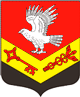 Муниципальное образование«ЗАНЕВСКОЕ ГОРОДСКОЕ ПОСЕЛЕНИЕ»Всеволожского муниципального района Ленинградской областиАДМИНИСТРАЦИЯПОСТАНОВЛЕНИЕ18.12.2017 г.											№ 852д. ЗаневкаО внесении изменений в постановление администрации МО «Заневское городское поселение» от 23.05.2017 № 302 «О муниципальной межведомственной комиссии по обследованию жилых помещений инвалидов и общего имущества в многоквартирных домах, в которых проживают инвалиды»	В соответствии с Федеральным законом от 06.10.2003 № 131-ФЗ «Об общих принципах организации местного самоуправления в Российской Федерации», пунктом 6 Правил обеспечения условий доступности для инвалидов жилых помещений и общего имущества в многоквартирном доме, утвержденных постановлением Правительства Российской Федерации от 09.07.2016 № 649, администрация муниципального образования «Заневское городское поселение» Всеволожского муниципального района Ленинградской областиПОСТАНОВЛЯЕТ:	1. Приложение 2 к постановлению администрации МО «Заневское городское поселение» от 23.05.2017 № 302 «О муниципальной межведомственной комиссии по обследованию жилых помещений инвалидов и общего имущества в многоквартирных домах, в которых проживают инвалиды» изложить в новой редакции, согласно приложению.	2. Настоящее постановление опубликовать в средствах массовой информации.	3. Настоящее постановление вступает в силу со дня его официального опубликования в средствах массовой информации.	4. Контроль за исполнением настоящего постановления возложить на заместителя главы администрации.Глава администрации									А.В. ГердийПриложение УТВЕРЖДЕНОпостановлением администрацииот «18» декабря 2017 г. № 852Состав муниципальной межведомственной комиссии по обследованию жилых помещений инвалидов и общего имущества в многоквартирных домах, в которых проживают инвалиды Гречиц						- исполняющий обязанности заместителя Владимир Викторович				главы администрации, председатель 								комиссииРучкин						- начальник сектора организационнойЮрий Сергеевич					и социальной работы,							заместитель председателя комиссииПоляков						- специалист по социальной работеДмитрий Сергеевич				МКУ «ЦОУ», ответственный секретарь 							комиссии (по согласованию)                                              Члены комиссииРодькина						- начальник сектора архитектуры,Ольга Владимировна			градостроительства и землеустройстваСопижко			- главный специалист сектораИрина Сергеевна			организационной и социальной работыЗахаркина			- Председатель отделенияТатьяна Владимировна			Всероссийского общества инвалидов			МО «Заневское городское поселение»			(по согласованию)Барышева			- Инспектор отдела социальногоГалина Борисовна			обслуживания населения Комитета			по социальным вопросам администрации 			МО «Всеволожский муниципальный			район» Ленинградской области 			(по согласованию)